                                                        Załącznik nr 2 do ogłoszenia o przetargu publicznymInformacja o przetwarzaniu danych osobowych(dla celów związanym ze sprzedażą składników rzeczowych majątku ruchomego oraz poinformowania o wyborze najkorzystniejszej oferty)Zgodnie z art. 13 ust. 1 i 2 rozporządzenia Parlamentu Europejskiego i Rady (UE) 2016/679 z dnia 27 kwietnia 2016 r. w sprawie ochrony osób fizycznych w związku z przetwarzaniem danych osobowych i w sprawie swobodnego przepływu takich danych oraz uchylenia dyrektywy 95/46/WE (ogólne rozporządzenie o ochronie danych) (Dz. Urz. UE L 119 z 04.05.2016, str. l), dalej „RODO”, Prokuratura Okręgowa w Łomży informuję, że:administratorem Pani/Pana danych osobowych jest Prokuratura Okręgowa w Łomży, z siedzibą w Łomży (18-400), ul. Szosa Zambrowska 1/27;z administratorem można kontaktować się za pomocą poczty elektronicznej e-mail: biuro.podawcze.polom@prokuratura.gov.pl lub pisemnie na adres siedziby administratora;w sprawach związanych z Pani/Pana danymi proszę kontaktować się z Inspektorem Ochrony Danych (IOD) w Prokuraturze Okręgowej w Łomży, kontakt pisemny za pomocą poczty tradycyjnej na adres Prokuratura Okręgowa w Łomży, ul. Szosa Zambrowska 1/27, 18-400 Łomża, pocztą elektroniczną na adres e-mail: katarzyna.klosinska@prokuratura.gov.pl , tel. 86 215 54 36;Pani/Pana dane osobowe przetwarzane będą na podstawie art. 6 ust. 1 lit. b, c RODO orazRozporządzenia Rady Ministrów z dnia 21 października 2019 r. w sprawie szczegółowego sposobu gospodarowania składnikami rzeczowymi majątku ruchomego Skarbu Państwa w celu związanym ze sprzedażą składników rzeczowych majątku ruchomego;Pani/Pana dane osobowe będą przechowywane przez okres 10 lat liczonych od początku roku następującego po roku, w którym przeprowadzono sprzedaż;w odniesieniu do Pani/Pana danych osobowych decyzje nie będą podejmowane w sposób zautomatyzowany, stosowanie do art. 22 RODO;posiada Pani/Pan: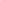 na podstawie art. 15 RODO prawo dostępu do danych osobowych Pani/Pana dotyczących;na podstawie art. 16 RODO prawo do sprostowania Pani/Pana danych osobowych (skorzystanie z prawa do sprostowania nie może skutkować zmianą złożonej oferty lub postanowień umowy);  na podstawie art. 18 RODO prawo żądania od administratora ograniczenia przetwarzania danych osobowych z zastrzeżeniem przypadków, o których mowa w art. 18 ust. 2 RODO (prawo do ograniczenia przetwarzania nie ma zastosowania w odniesieniu do przechowywania, w celu zapewnienia korzystania ze środków ochrony prawnej lub w celu ochrony praw innej osoby fizycznej lub prawnej, lub z uwagi na ważne względy interesu publicznego Unii Europejskiej lub państwa członkowskiego);  prawo do wniesienia skargi do Prezesa Urzędu Ochrony Danych Osobowych, gdy uzna Pani/Pan, że przetwarzanie danych osobowych Pani/Pana dotyczących narusza przepisy RODO;  nie przysługuje Pani/Panu: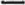 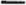 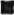 w związku z art. 17 ust. 3 lit. b, d lub e RODO prawo do usunięcia danych osobowych;  prawo do przenoszenia danych osobowych, o którym mowa w art. 20 RODO; na podstawie art. 21 RODO prawo sprzeciwu, wobec przetwarzania danych osobowych, gdyż podstawą prawną przetwarzania Pani/Pana danych osobowych jest art. 6 ust. 1 lit. c RODO.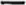 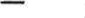 Potwierdzam zapoznanie się z powyższymi informacjami                                                                                      ……………………………………….                                                                                                                                          (czytelny podpis)